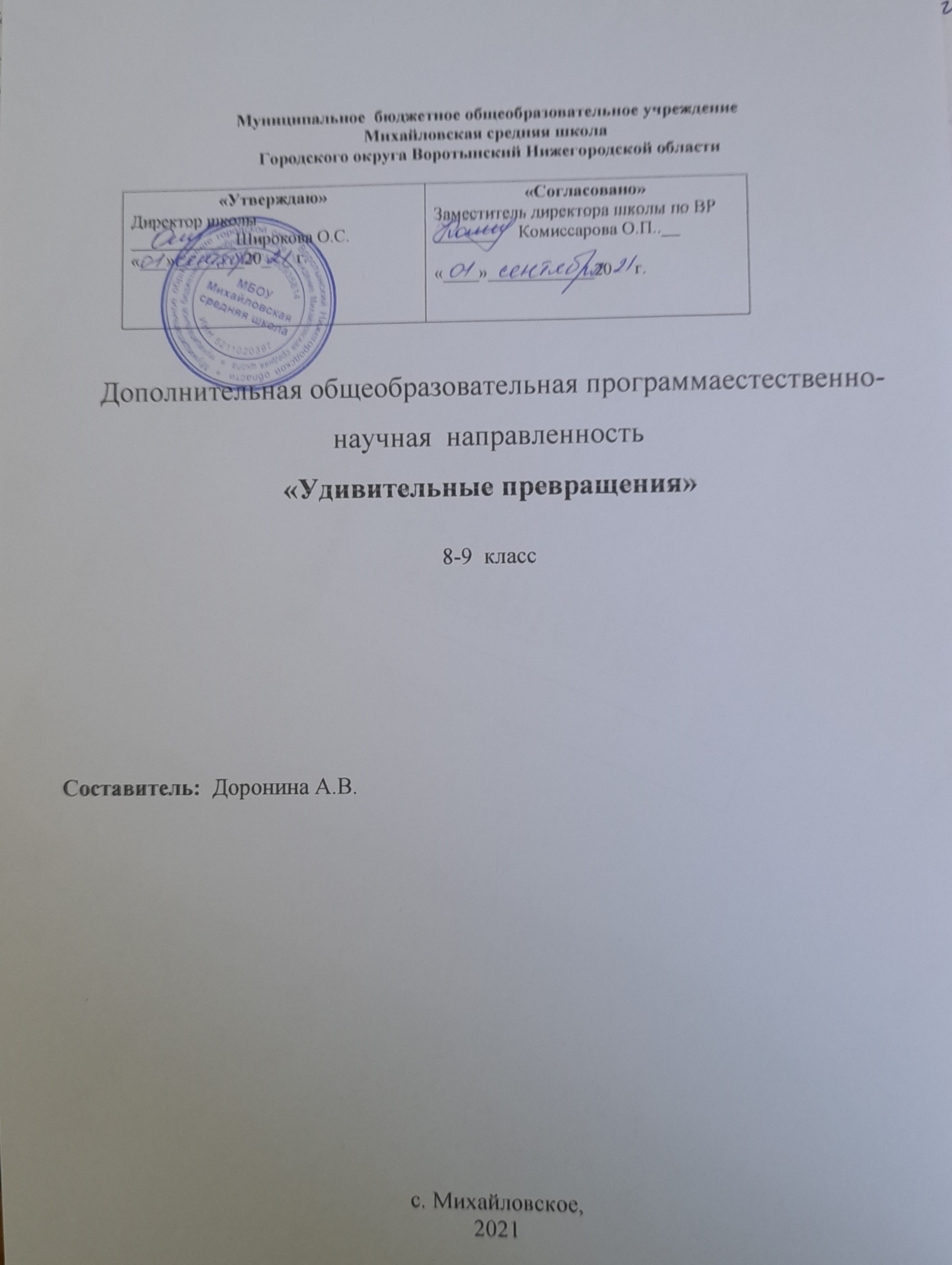 Настоящая Программа разработана в соответствии с ФЗ № 273 от 29.12.2012 г «Об образовании в Российской Федерации», Федеральным государственным образовательным стандартом, утвержденным приказом Министерства образования и науки от 06 октября 2009 г № 373, приказом Министерства образования Калининградской области от 08.08.2013 № 819/1 «Об организации введения федерального государственного образовательного стандарта на ступенях основного и среднего (полного) общего образования в общеобразовательных учреждениях Калининградской области в 2013 году», Уставом МАОУ «СОШ г. Зеленоградска».Программа предназначена для предпрофильной подготовки обучающихся 8-10 классов и рассчитана на 70 часов.Программа по химии призвана развивать интерес к этой удивительной науке, формировать научное мировоззрение, расширять кругозор обучающихся. Кроме того, курс направлен на удовлетворение познавательных интересов обучающихся в области химических проблем экологии, валеологии, поэтому он будет полезен многим учащимся.Привлечение дополнительной информации межпредметного характера о значении химии в различных областях, а также в решении проблемы сохранения и укрепления здоровья позволяет заинтересовать школьников практической химией, повысить их познавательную активность, расширить знания о глобальных проблемах, развить аналитические способности.Планируемые результаты освоения программыЛичностныеБудут сформированы:знание и понимание основных исторических событий, связанных с развитием химииосознание	единства	и	целостности	окружающего	мира.	Возможность	его познаваемости и объяснимости на основе достижений науки;основы здорового образа жизни и здоровьесберегающих технологийправил поведения в чрезвычайных ситуаций, связанных с воздействием различных веществПолучат возможность для формирования:постепенно выстраивание собственное целостное мировоззрение: осознавать потребность и готовность к самообразованию, в том числе и в рамках самостоятельной деятельности вне школы;оценивать жизненные ситуации с точки зрения безопасного образа жизни и сохранения здоровья;оценивать экологический риск взаимоотношений человека и природы;формировать экологическое мышление: умение оценивать свою деятельность и поступки других людей с точки зрения сохранения окружающей среды- гаранта жизни и благополучия людей на Земле.МетапредметныеОбучающийся научитсяанализировать, сравнивать, классифицировать и о факты обобщать факты и явления, а также выявлять причины  и следствия простых явлений;осуществлять сравнение, классификацию, самостоятельно выбирая основания и критерии для указанных логических операций;строить логическое рассуждение, включающее установление причинно- следственных связей;создавать схематические модели с выделением существенных характеристик объекта;составлять тезисы, различные виды планов;преобразовывать информацию из одного вида в другую;уметь определять возможные источники необходимых сведений, производить поиск информации, анализировать и оценивать её достоверность;осуществлять расширенный поиск информации с использованием ресурсов библиотек и Интернета;создавать модели и схемы для решения задач, осуществляя выбор наиболее эффективных способов решения задач в зависимости от конкретных условий;устанавливать взаимосвязь описанных в тексте событий, явлений и процессов;участвовать в проектно-исследовательской деятельности;строить логическое рассуждение, включающее установление причинно-следственных связей;объяснять явления, процессы, связи и отношения, выявляемые в ходе исследования;ставить проблему, аргументировать её актуальность;самостоятельно проводить исследование на основе применения методов наблюдения и эксперимента;Цель и задачи рабочей программы внеурочной деятельности ЦельРаскрытие роли химии в познании природы и обеспечении жизни общества, показ значения химического образования для правильной ориентации в жизни в условиях ухудшения экологической обстановки.ЗадачиОбучающиеразвивать у учащихся специальные умения и навыки обращения с веществами, научить выполнять несложные исследования, соблюдая правила техники безопасности.развивать у учащихся общеучебные умения и навыки: работать с научно-популярной и справочной литературой, сравнивать, выделять главное, обобщать, систематизировать материал, делать выводы.учить учащихся правильно оценивать экологическую обстановку, сформировать активную жизненную позицию по вопросам защиты окружающей среды.Воспитательныеформировать у обучающихся сознание необходимости заботиться о своем здоровье;развить у обучающихся самостоятельность и творчество при решении практических задач.Развивающиесовершенствовать умения грамотно применять химические знания в трудовой деятельности, общение с природой, повседневной жизни.сформировать представление о химических веществах, используемых в быту.использовать	и	развить	межпредметные   связи	химии	с	биологией,	физикой, географией, математикой.Содержание программыСодержание внеурочной программы направлено на развитие экологической культуры обучающихся, ответственного отношения к природе, обоснования необходимости вести нормальный образ жизни, чтобы сохранить здоровье каждого человека и всего общества.Тема 1. Химия и строительство.Шифер. Кирпич. Штукатурка. Песок. Мрамор. Пудра.Тема 2. Химия на кухне.Продукты быстрого приготовления. Особенности их производства. Рациональное питание. Синтетическая пища и пищеварение.Польза или вред?Развитие пищевой промышленности. Пищевые добавки.Лабораторный опыт: «Определение белков, жиров и углеводов в пищевых продуктахТема 3. Химия в промышленности.Производство тканей, одеждыПрепараты бытовой химии в нашем доме. Химия и косметика Средства ухода за зубами.Дезодоранты. Косметические средства.Тема 4. «Химия и медицина»История фармакологии. Первые шаги химии в медицине. Понятие о фармакологии, химиотерапии.Профессии: химик, биохимик, фармацевт, лаборант. Лекарственные вещества. Формы лекарственных препаратов: таблетки, драже, свечи, эмульсии, суспензии, настойки и др.Домашняя аптечка и ее содержимое. Тема 5. Химия и окружающая среда Защита проектов